	(MODULO RISERVATO AI DOCENTI A TEMPO DETERMINATO CHE NON ACCEDONO ALLA PIATTAFORMA SOFIA.ISTRUZIONE.IT)Al Dirigente Scolastico dell’IISS L. VANVITELLI LIONIOGGETTO: Richiesta d’iscrizione al Corso di formazione OBBLIGATORIO Docenti TITOLO DEL MODULO: “PREVENIRE LE SITUAZIONI DI DISAGIO CONNESSE ALLO STATO DI SALUTE PER FAVORIRE L’INCLUSIONE SCOLASTICA DEGLI ALUNNI IN SITUAZIONE DI HANDICAP” Dichiara di essere a conoscenza della proposta formativa e delle attività laboratoriali che vi si svolgeranno. Autorizza la pubblicazione di elaborati sui siti istituzionali. Autorizza al trattamento dati ai sensi e per gli effetti del Decreto Legislativo 101 del 10 agosto 2018 e dall’art. 13 del GDPR 2016/679 – Regolamento Europeo sulla Protezione Dati. Le attività del corso saranno espletate nel periodo marzo/aprile in modalità on line asincrona.Luogo e data,                                                            In fede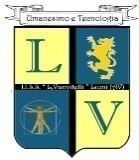 I  S T  I  T U T O	D I	I S T R U Z I O N ES E  C O N D  A  R I A	S U P E R I O R EI  S T  I  T U T O	D I	I S T R U Z I O N ES E  C O N D  A  R I A	S U P E R I O R EI  S T  I  T U T O	D I	I S T R U Z I O N ES E  C O N D  A  R I A	S U P E R I O R EI  S T  I  T U T O	D I	I S T R U Z I O N ES E  C O N D  A  R I A	S U P E R I O R EI  S T  I  T U T O	D I	I S T R U Z I O N ES E  C O N D  A  R I A	S U P E R I O R EI  S T  I  T U T O	D I	I S T R U Z I O N ES E  C O N D  A  R I A	S U P E R I O R E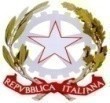 “ L U I G I	V A N V I T E L L I "“ L U I G I	V A N V I T E L L I "“ L U I G I	V A N V I T E L L I "“ L U I G I	V A N V I T E L L I "“ L U I G I	V A N V I T E L L I "“ L U I G I	V A N V I T E L L I "TECNICOTECNICOTECNICOPROFESSIONALEPROFESSIONALEPROFESSIONALE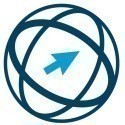 SETTORE ECONOMICOAmministrazione Finanzae MarketingSETTORE ECONOMICOAmministrazione Finanzae MarketingSETTORE TECNOLOGICOCostruzioni Ambiente e TerritorioSETTORE INDUSTRIA E ARTIGIANATOProduzioni industriali e Artigianali Manutenzione e Assistenza TecnicaSETTORE SERVIZIServizi per l’Enogastronomia e l’OspitalitàAlberghiera Servizi socio-sanitariSETTORE SERVIZIServizi per l’Enogastronomia e l’OspitalitàAlberghiera Servizi socio-sanitari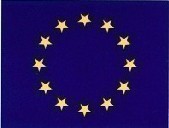 SETTORE ECONOMICOAmministrazione Finanzae MarketingSETTORE ECONOMICOAmministrazione Finanzae MarketingSETTORE TECNOLOGICOCostruzioni Ambiente e TerritorioSETTORE INDUSTRIA E ARTIGIANATOProduzioni industriali e Artigianali Manutenzione e Assistenza TecnicaSETTORE SERVIZIServizi per l’Enogastronomia e l’OspitalitàAlberghiera Servizi socio-sanitariSETTORE SERVIZIServizi per l’Enogastronomia e l’OspitalitàAlberghiera Servizi socio-sanitari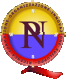 ECDLECDLSede: via Ronca - 83047 LIONI(AV)	Cod. mecc.AVIS01200LSede: via Ronca - 83047 LIONI(AV)	Cod. mecc.AVIS01200LSede: via Ronca - 83047 LIONI(AV)	Cod. mecc.AVIS01200LSede: via Ronca - 83047 LIONI(AV)	Cod. mecc.AVIS01200LSede: via Ronca - 83047 LIONI(AV)	Cod. mecc.AVIS01200LSede: via Ronca - 83047 LIONI(AV)	Cod. mecc.AVIS01200Lavis01200l@pec.istruzione.it	www.iissvanvitelli.edu.it	AVIS01200L@istruzione.itavis01200l@pec.istruzione.it	www.iissvanvitelli.edu.it	AVIS01200L@istruzione.itavis01200l@pec.istruzione.it	www.iissvanvitelli.edu.it	AVIS01200L@istruzione.itavis01200l@pec.istruzione.it	www.iissvanvitelli.edu.it	AVIS01200L@istruzione.itavis01200l@pec.istruzione.it	www.iissvanvitelli.edu.it	AVIS01200L@istruzione.itavis01200l@pec.istruzione.it	www.iissvanvitelli.edu.it	AVIS01200L@istruzione.itTel. 0827 1949208Tel. 0827 1949208COD. FISCALE : 82002610648COD. FISCALE : 82002610648COD. FISCALE : 82002610648COD. FISCALE : 82002610648Fax 0827 1949202Fax 0827 1949202Il /la sottoscritto/aIl /la sottoscritto/aCOGNOMECOGNOMENOMENOMETelefono Telefono e-mail e-mail Istituto di provenienzaIstituto di provenienzaOrdine di scuolaOrdine di scuolaOrdine di scuolaOrdine di scuola  Infanzia Primaria  Secondaria 1° GR  Secondaria 2° GR